Dobrý den, v příloze posílám úvodní dopis náměstka pro oblast ŽP a zemědělství Marka Semeráda k programu ,,kotlíkové dotace.“ Podrobnější informace získáte viz odkaz. V případě dotazů se neváhejte na mě obrátit. http://www.kr-stredocesky.cz/portal/odbory/zivotni-prostredi-a-zemedelstvi/kotlikova_dotace/ S přáním pěkného dne 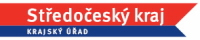 Aneta Hamzová
projektový manažer
Odbor životního prostředí a zemědělství Zborovská 11, 150 21 Praha 5
tel.: 257 280 363
mobil: 725 849 533 e-mail: hamzova@kr-s.cz
www.kr-stredocesky.cz 